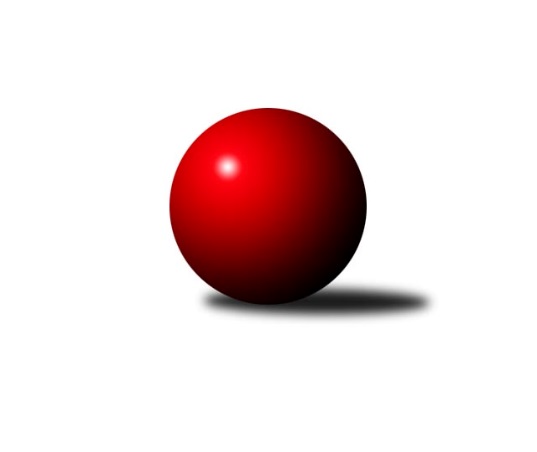 Č.2Ročník 2022/2023	5.6.2024 Zlínská krajská soutěž 2022/2023Statistika 2. kolaTabulka družstev:		družstvo	záp	výh	rem	proh	skore	sety	průměr	body	plné	dorážka	chyby	1.	TJ Sokol Machová B	2	2	0	0	11.0 : 1.0 	(10.5 : 5.5)	1691	4	1171	520	25	2.	TJ Chropyně	2	2	0	0	10.0 : 2.0 	(9.5 : 6.5)	1651	4	1140	511	29	3.	TJ Spartak Hluk	2	2	0	0	8.0 : 4.0 	(10.0 : 6.0)	1523	4	1085	439	41	4.	TJ Sokol Machová C	2	1	0	1	6.0 : 6.0 	(9.0 : 7.0)	1607	2	1139	468	51.5	5.	TJ Bojkovice Krons B	2	1	0	1	5.0 : 7.0 	(8.0 : 8.0)	1672	2	1189	484	37.5	6.	TJ Sokol Luhačovice B	2	1	0	1	5.0 : 7.0 	(7.5 : 8.5)	1640	2	1179	461	41	7.	SC Bylnice B	2	1	0	1	5.0 : 7.0 	(5.5 : 10.5)	1593	2	1131	462	40	8.	TJ Bojkovice Krons C	2	0	0	2	4.0 : 8.0 	(8.5 : 7.5)	1519	0	1100	419	47.5	9.	VKK Vsetín C	2	0	0	2	3.0 : 9.0 	(6.5 : 9.5)	1660	0	1162	498	35	10.	KC Zlín D	2	0	0	2	3.0 : 9.0 	(5.0 : 11.0)	1511	0	1094	417	54Tabulka doma:		družstvo	záp	výh	rem	proh	skore	sety	průměr	body	maximum	minimum	1.	TJ Chropyně	1	1	0	0	5.0 : 1.0 	(6.0 : 2.0)	1659	2	1659	1659	2.	TJ Bojkovice Krons B	1	1	0	0	4.0 : 2.0 	(6.0 : 2.0)	1773	2	1773	1773	3.	TJ Spartak Hluk	1	1	0	0	4.0 : 2.0 	(5.0 : 3.0)	1480	2	1480	1480	4.	TJ Sokol Machová C	2	1	0	1	6.0 : 6.0 	(9.0 : 7.0)	1607	2	1634	1579	5.	TJ Sokol Machová B	0	0	0	0	0.0 : 0.0 	(0.0 : 0.0)	0	0	0	0	6.	TJ Bojkovice Krons C	1	0	0	1	2.0 : 4.0 	(5.5 : 2.5)	1577	0	1577	1577	7.	KC Zlín D	1	0	0	1	2.0 : 4.0 	(3.0 : 5.0)	1535	0	1535	1535	8.	VKK Vsetín C	1	0	0	1	1.0 : 5.0 	(4.5 : 3.5)	1620	0	1620	1620	9.	SC Bylnice B	1	0	0	1	1.0 : 5.0 	(3.0 : 5.0)	1589	0	1589	1589	10.	TJ Sokol Luhačovice B	1	0	0	1	0.0 : 6.0 	(2.5 : 5.5)	1658	0	1658	1658Tabulka venku:		družstvo	záp	výh	rem	proh	skore	sety	průměr	body	maximum	minimum	1.	TJ Sokol Machová B	2	2	0	0	11.0 : 1.0 	(10.5 : 5.5)	1691	4	1728	1653	2.	TJ Sokol Luhačovice B	1	1	0	0	5.0 : 1.0 	(5.0 : 3.0)	1621	2	1621	1621	3.	TJ Chropyně	1	1	0	0	5.0 : 1.0 	(3.5 : 4.5)	1642	2	1642	1642	4.	TJ Spartak Hluk	1	1	0	0	4.0 : 2.0 	(5.0 : 3.0)	1566	2	1566	1566	5.	SC Bylnice B	1	1	0	0	4.0 : 2.0 	(2.5 : 5.5)	1597	2	1597	1597	6.	TJ Sokol Machová C	0	0	0	0	0.0 : 0.0 	(0.0 : 0.0)	0	0	0	0	7.	TJ Bojkovice Krons C	1	0	0	1	2.0 : 4.0 	(3.0 : 5.0)	1460	0	1460	1460	8.	VKK Vsetín C	1	0	0	1	2.0 : 4.0 	(2.0 : 6.0)	1699	0	1699	1699	9.	TJ Bojkovice Krons B	1	0	0	1	1.0 : 5.0 	(2.0 : 6.0)	1571	0	1571	1571	10.	KC Zlín D	1	0	0	1	1.0 : 5.0 	(2.0 : 6.0)	1486	0	1486	1486Tabulka podzimní části:		družstvo	záp	výh	rem	proh	skore	sety	průměr	body	doma	venku	1.	TJ Sokol Machová B	2	2	0	0	11.0 : 1.0 	(10.5 : 5.5)	1691	4 	0 	0 	0 	2 	0 	0	2.	TJ Chropyně	2	2	0	0	10.0 : 2.0 	(9.5 : 6.5)	1651	4 	1 	0 	0 	1 	0 	0	3.	TJ Spartak Hluk	2	2	0	0	8.0 : 4.0 	(10.0 : 6.0)	1523	4 	1 	0 	0 	1 	0 	0	4.	TJ Sokol Machová C	2	1	0	1	6.0 : 6.0 	(9.0 : 7.0)	1607	2 	1 	0 	1 	0 	0 	0	5.	TJ Bojkovice Krons B	2	1	0	1	5.0 : 7.0 	(8.0 : 8.0)	1672	2 	1 	0 	0 	0 	0 	1	6.	TJ Sokol Luhačovice B	2	1	0	1	5.0 : 7.0 	(7.5 : 8.5)	1640	2 	0 	0 	1 	1 	0 	0	7.	SC Bylnice B	2	1	0	1	5.0 : 7.0 	(5.5 : 10.5)	1593	2 	0 	0 	1 	1 	0 	0	8.	TJ Bojkovice Krons C	2	0	0	2	4.0 : 8.0 	(8.5 : 7.5)	1519	0 	0 	0 	1 	0 	0 	1	9.	VKK Vsetín C	2	0	0	2	3.0 : 9.0 	(6.5 : 9.5)	1660	0 	0 	0 	1 	0 	0 	1	10.	KC Zlín D	2	0	0	2	3.0 : 9.0 	(5.0 : 11.0)	1511	0 	0 	0 	1 	0 	0 	1Tabulka jarní části:		družstvo	záp	výh	rem	proh	skore	sety	průměr	body	doma	venku	1.	KC Zlín D	0	0	0	0	0.0 : 0.0 	(0.0 : 0.0)	0	0 	0 	0 	0 	0 	0 	0 	2.	SC Bylnice B	0	0	0	0	0.0 : 0.0 	(0.0 : 0.0)	0	0 	0 	0 	0 	0 	0 	0 	3.	TJ Spartak Hluk	0	0	0	0	0.0 : 0.0 	(0.0 : 0.0)	0	0 	0 	0 	0 	0 	0 	0 	4.	TJ Chropyně	0	0	0	0	0.0 : 0.0 	(0.0 : 0.0)	0	0 	0 	0 	0 	0 	0 	0 	5.	TJ Sokol Machová C	0	0	0	0	0.0 : 0.0 	(0.0 : 0.0)	0	0 	0 	0 	0 	0 	0 	0 	6.	TJ Bojkovice Krons C	0	0	0	0	0.0 : 0.0 	(0.0 : 0.0)	0	0 	0 	0 	0 	0 	0 	0 	7.	VKK Vsetín C	0	0	0	0	0.0 : 0.0 	(0.0 : 0.0)	0	0 	0 	0 	0 	0 	0 	0 	8.	TJ Sokol Machová B	0	0	0	0	0.0 : 0.0 	(0.0 : 0.0)	0	0 	0 	0 	0 	0 	0 	0 	9.	TJ Bojkovice Krons B	0	0	0	0	0.0 : 0.0 	(0.0 : 0.0)	0	0 	0 	0 	0 	0 	0 	0 	10.	TJ Sokol Luhačovice B	0	0	0	0	0.0 : 0.0 	(0.0 : 0.0)	0	0 	0 	0 	0 	0 	0 	0 Zisk bodů pro družstvo:		jméno hráče	družstvo	body	zápasy	v %	dílčí body	sety	v %	1.	Ondřej Kelíšek 	TJ Spartak Hluk 	2	/	2	(100%)	4	/	4	(100%)	2.	Jiří Michalík 	TJ Sokol Machová B 	2	/	2	(100%)	4	/	4	(100%)	3.	Lenka Mikešová 	TJ Chropyně  	2	/	2	(100%)	3.5	/	4	(88%)	4.	Jaroslav Krejčíř 	TJ Chropyně  	2	/	2	(100%)	3	/	4	(75%)	5.	Milan Podaný 	TJ Chropyně  	2	/	2	(100%)	3	/	4	(75%)	6.	Martin Hradský 	TJ Bojkovice Krons B 	2	/	2	(100%)	3	/	4	(75%)	7.	Bohumil Fryštacký 	TJ Sokol Machová B 	2	/	2	(100%)	3	/	4	(75%)	8.	Šárka Drahotuská 	TJ Sokol Machová B 	2	/	2	(100%)	2	/	4	(50%)	9.	Jan Křižka 	TJ Bojkovice Krons C 	1	/	1	(100%)	2	/	2	(100%)	10.	Vlastimil Lahuta 	TJ Bojkovice Krons C 	1	/	1	(100%)	2	/	2	(100%)	11.	Jakub Pavlištík 	TJ Sokol Machová C 	1	/	1	(100%)	2	/	2	(100%)	12.	Věra Skoumalová 	KC Zlín D 	1	/	1	(100%)	2	/	2	(100%)	13.	Zdeněk Kočíř 	TJ Spartak Hluk 	1	/	1	(100%)	2	/	2	(100%)	14.	Ladislav Strnad 	SC Bylnice B 	1	/	1	(100%)	2	/	2	(100%)	15.	Andrea Katriňáková 	TJ Sokol Luhačovice B 	1	/	1	(100%)	1	/	2	(50%)	16.	Petr Foltýn 	VKK Vsetín C 	1	/	1	(100%)	1	/	2	(50%)	17.	Jan Hastík 	TJ Sokol Machová C 	1	/	2	(50%)	3	/	4	(75%)	18.	Ludmila Pančochová 	TJ Sokol Luhačovice B 	1	/	2	(50%)	3	/	4	(75%)	19.	Hana Krajíčková 	TJ Sokol Luhačovice B 	1	/	2	(50%)	2.5	/	4	(63%)	20.	Jana Dvořáková 	TJ Sokol Machová C 	1	/	2	(50%)	2	/	4	(50%)	21.	Miroslav Šopík 	TJ Bojkovice Krons C 	1	/	2	(50%)	2	/	4	(50%)	22.	Jiří Pospíšil 	TJ Spartak Hluk 	1	/	2	(50%)	2	/	4	(50%)	23.	Karel Skoumal 	KC Zlín D 	1	/	2	(50%)	2	/	4	(50%)	24.	Vojtěch Hrňa 	VKK Vsetín C 	1	/	2	(50%)	2	/	4	(50%)	25.	Lumír Navrátil 	TJ Bojkovice Krons B 	1	/	2	(50%)	2	/	4	(50%)	26.	Ondřej Novák 	SC Bylnice B 	1	/	2	(50%)	2	/	4	(50%)	27.	Dita Stratilová 	VKK Vsetín C 	1	/	2	(50%)	2	/	4	(50%)	28.	Jiří Fryštacký 	TJ Sokol Machová B 	1	/	2	(50%)	1.5	/	4	(38%)	29.	Jaroslav Sojka 	TJ Bojkovice Krons C 	1	/	2	(50%)	1.5	/	4	(38%)	30.	Tomáš Hanáček 	KC Zlín D 	1	/	2	(50%)	1	/	4	(25%)	31.	Michal Pecl 	SC Bylnice B 	1	/	2	(50%)	1	/	4	(25%)	32.	Miroslav Ševeček 	TJ Sokol Machová C 	1	/	2	(50%)	1	/	4	(25%)	33.	Tomáš Indra 	TJ Spartak Hluk 	0	/	1	(0%)	1	/	2	(50%)	34.	Václav Vlček 	TJ Sokol Machová C 	0	/	1	(0%)	1	/	2	(50%)	35.	Vlastimil Struhař 	TJ Bojkovice Krons B 	0	/	1	(0%)	1	/	2	(50%)	36.	Ludvík Jurásek 	TJ Spartak Hluk 	0	/	1	(0%)	1	/	2	(50%)	37.	Radek Hajda 	VKK Vsetín C 	0	/	1	(0%)	0.5	/	2	(25%)	38.	Eva Kyseláková 	TJ Spartak Hluk 	0	/	1	(0%)	0	/	2	(0%)	39.	Antonín Strnad 	SC Bylnice B 	0	/	1	(0%)	0	/	2	(0%)	40.	Jana Šopíková 	TJ Bojkovice Krons B 	0	/	1	(0%)	0	/	2	(0%)	41.	Matěj Čunek 	KC Zlín D 	0	/	1	(0%)	0	/	2	(0%)	42.	Petr Bařinka 	TJ Bojkovice Krons B 	0	/	2	(0%)	2	/	4	(50%)	43.	Adéla Foltýnová 	VKK Vsetín C 	0	/	2	(0%)	1	/	4	(25%)	44.	Jaroslav Kramár 	TJ Bojkovice Krons C 	0	/	2	(0%)	1	/	4	(25%)	45.	Vladimíra Strnková 	SC Bylnice B 	0	/	2	(0%)	0.5	/	4	(13%)	46.	Vladimír Beran 	TJ Chropyně  	0	/	2	(0%)	0	/	4	(0%)	47.	Adam Záhořák 	KC Zlín D 	0	/	2	(0%)	0	/	4	(0%)	48.	Helena Konečná 	TJ Sokol Luhačovice B 	0	/	2	(0%)	0	/	4	(0%)Průměry na kuželnách:		kuželna	průměr	plné	dorážka	chyby	výkon na hráče	1.	TJ Sokol Luhačovice, 1-4	1693	1189	504	30.5	(423.3)	2.	TJ Bojkovice Krons, 1-2	1661	1170	491	38.0	(415.4)	3.	TJ Zbrojovka Vsetín, 1-4	1626	1138	487	32.5	(406.5)	4.	TJ Sokol Machová, 1-2	1601	1145	456	47.8	(400.3)	5.	Chropyně, 1-2	1572	1120	452	43.0	(393.1)	6.	KC Zlín, 1-4	1550	1107	443	51.0	(387.6)	7.	TJ Spartak Hluk, 1-2	1470	1062	407	40.5	(367.5)Nejlepší výkony na kuželnách:TJ Sokol Luhačovice, 1-4TJ Sokol Machová B	1728	2. kolo	Jiří Fryštacký 	TJ Sokol Machová B	446	2. koloTJ Sokol Luhačovice B	1658	2. kolo	Bohumil Fryštacký 	TJ Sokol Machová B	442	2. kolo		. kolo	Ludmila Pančochová 	TJ Sokol Luhačovice B	436	2. kolo		. kolo	Jiří Michalík 	TJ Sokol Machová B	429	2. kolo		. kolo	Helena Konečná 	TJ Sokol Luhačovice B	422	2. kolo		. kolo	Hana Krajíčková 	TJ Sokol Luhačovice B	415	2. kolo		. kolo	Šárka Drahotuská 	TJ Sokol Machová B	411	2. kolo		. kolo	Klára Cyprová 	TJ Sokol Luhačovice B	385	2. koloTJ Bojkovice Krons, 1-2TJ Bojkovice Krons B	1773	1. kolo	Martin Hradský 	TJ Bojkovice Krons B	498	1. koloVKK Vsetín C	1699	1. kolo	Dita Stratilová 	VKK Vsetín C	464	1. koloSC Bylnice B	1597	2. kolo	Lumír Navrátil 	TJ Bojkovice Krons B	438	1. koloTJ Bojkovice Krons C	1577	2. kolo	Michal Pecl 	SC Bylnice B	431	2. kolo		. kolo	Petr Bařinka 	TJ Bojkovice Krons B	423	1. kolo		. kolo	Petr Foltýn 	VKK Vsetín C	421	1. kolo		. kolo	Vlastimil Struhař 	TJ Bojkovice Krons B	414	1. kolo		. kolo	Adéla Foltýnová 	VKK Vsetín C	411	1. kolo		. kolo	Jan Křižka 	TJ Bojkovice Krons C	409	2. kolo		. kolo	Jaroslav Sojka 	TJ Bojkovice Krons C	405	2. koloTJ Zbrojovka Vsetín, 1-4TJ Sokol Machová B	1653	1. kolo	Ladislav Strnad 	SC Bylnice B	450	1. koloTJ Chropyně 	1642	2. kolo	Jaroslav Krejčíř 	TJ Chropyně 	436	2. koloVKK Vsetín C	1620	2. kolo	Milan Podaný 	TJ Chropyně 	433	2. koloSC Bylnice B	1589	1. kolo	Jiří Michalík 	TJ Sokol Machová B	425	1. kolo		. kolo	Adéla Foltýnová 	VKK Vsetín C	422	2. kolo		. kolo	Lenka Mikešová 	TJ Chropyně 	420	2. kolo		. kolo	Dita Stratilová 	VKK Vsetín C	419	2. kolo		. kolo	Šárka Drahotuská 	TJ Sokol Machová B	418	1. kolo		. kolo	Bohumil Fryštacký 	TJ Sokol Machová B	406	1. kolo		. kolo	Vojtěch Hrňa 	VKK Vsetín C	406	2. koloTJ Sokol Machová, 1-2TJ Sokol Machová C	1634	2. kolo	Miroslav Ševeček 	TJ Sokol Machová C	435	2. koloTJ Sokol Luhačovice B	1621	1. kolo	Martin Hradský 	TJ Bojkovice Krons B	424	2. koloTJ Sokol Machová C	1579	1. kolo	Petr Bařinka 	TJ Bojkovice Krons B	424	2. koloTJ Bojkovice Krons B	1571	2. kolo	Jakub Pavlištík 	TJ Sokol Machová C	424	1. kolo		. kolo	Hana Krajíčková 	TJ Sokol Luhačovice B	414	1. kolo		. kolo	Václav Vlček 	TJ Sokol Machová C	411	2. kolo		. kolo	Jana Dvořáková 	TJ Sokol Machová C	409	1. kolo		. kolo	Helena Konečná 	TJ Sokol Luhačovice B	407	1. kolo		. kolo	Jan Hastík 	TJ Sokol Machová C	406	2. kolo		. kolo	Ludmila Pančochová 	TJ Sokol Luhačovice B	402	1. koloChropyně, 1-2TJ Chropyně 	1659	1. kolo	Lenka Mikešová 	TJ Chropyně 	453	1. koloKC Zlín D	1486	1. kolo	Milan Podaný 	TJ Chropyně 	428	1. kolo		. kolo	Jaroslav Krejčíř 	TJ Chropyně 	410	1. kolo		. kolo	Věra Skoumalová 	KC Zlín D	394	1. kolo		. kolo	Adam Záhořák 	KC Zlín D	385	1. kolo		. kolo	Vladimír Beran 	TJ Chropyně 	368	1. kolo		. kolo	Tomáš Hanáček 	KC Zlín D	358	1. kolo		. kolo	Karel Skoumal 	KC Zlín D	349	1. koloKC Zlín, 1-4TJ Spartak Hluk	1566	2. kolo	Ondřej Kelíšek 	TJ Spartak Hluk	432	2. koloKC Zlín D	1535	2. kolo	Karel Skoumal 	KC Zlín D	409	2. kolo		. kolo	Jiří Pospíšil 	TJ Spartak Hluk	407	2. kolo		. kolo	Matěj Čunek 	KC Zlín D	393	2. kolo		. kolo	Eva Kyseláková 	TJ Spartak Hluk	383	2. kolo		. kolo	Tomáš Hanáček 	KC Zlín D	378	2. kolo		. kolo	Adam Záhořák 	KC Zlín D	355	2. kolo		. kolo	Tomáš Indra 	TJ Spartak Hluk	344	2. koloTJ Spartak Hluk, 1-2TJ Spartak Hluk	1480	1. kolo	Vlastimil Lahuta 	TJ Bojkovice Krons C	404	1. koloTJ Bojkovice Krons C	1460	1. kolo	Ondřej Kelíšek 	TJ Spartak Hluk	392	1. kolo		. kolo	Zdeněk Kočíř 	TJ Spartak Hluk	380	1. kolo		. kolo	Jiří Pospíšil 	TJ Spartak Hluk	378	1. kolo		. kolo	Jaroslav Kramár 	TJ Bojkovice Krons C	360	1. kolo		. kolo	Jaroslav Sojka 	TJ Bojkovice Krons C	357	1. kolo		. kolo	Miroslav Šopík 	TJ Bojkovice Krons C	339	1. kolo		. kolo	Ludvík Jurásek 	TJ Spartak Hluk	330	1. koloČetnost výsledků:	5.0 : 1.0	2x	4.0 : 2.0	2x	2.0 : 4.0	2x	1.0 : 5.0	3x	0.0 : 6.0	1x